ОБЗОР ИЗМЕНЕНИЙФЕДЕРАЛЬНОГО ЗАКОНА от 31.07.2020 N 248-ФЗ"О ГОСУДАРСТВЕННОМ КОНТРОЛЕ (НАДЗОРЕ) И МУНИЦИПАЛЬНОМКОНТРОЛЕ В РОССИЙСКОЙ ФЕДЕРАЦИИ"Материал подготовлен специалистами АО "Консультант Плюс" и содержит информацию об изменениях к новым редакциям документа.Редакция от 05.12.2022(с изм. и доп., вступ. в силу с 11.01.2023)Редакция подготовлена на основе изменений, внесенных Федеральным законом от 14.07.2022 N 271-ФЗ. См. справку к редакции. ─────────────────────────────────────────────────────────────────────────    Изменение части 8 статьи 3          старая редакция                       новая редакция    8.    Федеральными    законами,        8.    Федеральными    законами, предусматривающими     специальное     предусматривающими     специальное правовое регулирование в отношении     правовое регулирование в отношении отдельных  территорий (федеральной     отдельных  территорий (федеральной территории   "Сириус",  свободного     территории   "Сириус",  свободного порта    Владивосток,    свободной     порта    Владивосток,    свободной экономической  зоны на территориях     экономической  зоны на территориях Республики     Крым    и    города     Республики     Крым    и    города федерального значения Севастополя,     федерального значения Севастополя, территорий            опережающего     территорий  опережающего развития, социально-экономического развития,     инновационного  центра "Сколково", инновационного  центра "Сколково",     Военного            инновационного Военного            инновационного     технополиса   "Эра"   Министерства технополиса   "Эра"   Министерства     обороны    Российской   Федерации, обороны    Российской   Федерации,     особых      экономических     зон, особых      экономических     зон,     Арктической     зоны    Российской Арктической     зоны    Российской     Федерации), могут быть установлены Федерации), могут быть установлены     особенности      организации     и особенности      организации     и     осуществления     государственного осуществления     государственного     контроля        (надзора)        и контроля        (надзора)        и     муниципального     контроля     на муниципального     контроля     на     указанных территориях, в том числе указанных территориях, в том числе     полномочия           Правительства полномочия           Правительства     Российской       Федерации      по Российской       Федерации      по     установлению таких особенностей. установлению таких особенностей. ─────────────────────────────────────────────────────────────────────────* * *Редакция от 05.12.2022Редакция подготовлена на основе изменений, внесенных Федеральным законом от 05.12.2022 N 498-ФЗ. См. справку к редакции. ─────────────────────────────────────────────────────────────────────────    Дополнение части 5 статьи 2 пунктом 11.1. См. текст новой редакции    11.1) государственный контроль за деятельностью иностранных агентов; ─────────────────────────────────────────────────────────────────────────* * *Редакция от 14.07.2022Редакция подготовлена на основе изменений, внесенных Федеральным законом от 14.07.2022 N 253-ФЗ. См. справку к редакции. ─────────────────────────────────────────────────────────────────────────    Изменение части 8 статьи 3          старая редакция                       новая редакция    8.    Федеральными    законами,        8.    Федеральными    законами, предусматривающими     специальное     предусматривающими     специальное правовое регулирование в отношении     правовое регулирование в отношении отдельных  территорий (федеральной     отдельных  территорий (федеральной территории   "Сириус",  свободного     территории   "Сириус",  свободного порта    Владивосток,    свободной     порта    Владивосток,    свободной экономической  зоны на территориях     экономической  зоны на территориях Республики     Крым    и    города     Республики     Крым    и    города федерального значения Севастополя,     федерального значения Севастополя, территорий            опережающего     территорий            опережающего социально-экономического развития,     социально-экономического развития, инновационного  центра "Сколково",     инновационного  центра "Сколково", особых      экономических     зон,     Военного            инновационного Арктической     зоны    Российской     технополиса   "Эра"   Министерства Федерации), могут быть установлены     обороны    Российской   Федерации, особенности      организации     и     особых      экономических     зон, осуществления     государственного     Арктической     зоны    Российской контроля        (надзора)        и     Федерации), могут быть установлены муниципального     контроля     на     особенности      организации     и указанных территориях, в том числе     осуществления     государственного полномочия           Правительства     контроля        (надзора)        и Российской       Федерации      по     муниципального     контроля     на установлению таких особенностей.       указанных территориях, в том числе                                        полномочия           Правительства                                        Российской       Федерации      по                                        установлению таких особенностей. ─────────────────────────────────────────────────────────────────────────* * *Редакция от 06.12.2021(с изм. и доп., вступ. в силу с 01.01.2022)Редакция подготовлена на основе изменений, внесенных Федеральным законом от 02.07.2021 N 359-ФЗ. См. справку к редакции. ─────────────────────────────────────────────────────────────────────────    Изменение пункта 9 части 4 статьи 2          старая редакция                       новая редакция    9)    контроля   (надзора)   за        9)    контроля   (надзора)   за деятельностью            кредитных     деятельностью            кредитных организаций  и  банковских  групп,     организаций  и  банковских  групп, некредитных             финансовых     некредитных             финансовых организаций,       надзора       в     организаций,    лиц,   оказывающих национальной платежной системе;        профессиональные     услуги     на                                        финансовом    рынке,   надзора   в                                        национальной платежной системе; ─────────────────────────────────────────────────────────────────────────* * *Редакция от 06.12.2021Редакция подготовлена на основе изменений, внесенных Федеральным законом от 06.12.2021 N 408-ФЗ. См. справку к редакции. ─────────────────────────────────────────────────────────────────────────    Изменение части 6 статьи 2          старая редакция                       новая редакция    6.  Организация и осуществление        6.  Организация и осуществление федерального      государственного     федерального      государственного пожарного   надзора,  федерального     пожарного   надзора,  федерального государственного   энергетического     государственного   энергетического надзора,              федерального     надзора,              федерального государственного     строительного     государственного     строительного надзора,              федерального     надзора,              федерального государственного  метрологического     государственного  метрологического контроля  (надзора),  федерального     контроля  (надзора),  федерального государственного надзора в области     государственного надзора в области промышленной         безопасности,     промышленной         безопасности, федерального      государственного     федерального      государственного санитарно-эпидемиологического          санитарно-эпидемиологического контроля  (надзора),  федерального     контроля  (надзора),  федерального государственного     ветеринарного     государственного     ветеринарного контроля  (надзора),  федерального     контроля  (надзора),  федерального государственного          контроля     государственного          контроля (надзора)  в  области  обращения с     (надзора)  в  области  обращения с животными  на объектах федеральных     животными  на объектах федеральных органов  исполнительной  власти  в     органов  исполнительной  власти  в сфере     обороны,     обеспечения     сфере     обороны,     обеспечения безопасности,  деятельности  войск     безопасности,  деятельности  войск национальной   гвардии  Российской     национальной   гвардии  Российской Федерации, внутренних дел, внешней     Федерации, внутренних дел, внешней разведки,  государственной охраны,     разведки,  государственной охраны, исполнения              наказаний,     исполнения              наказаний, мобилизационной    подготовки    и     мобилизационной    подготовки    и мобилизации,      на     объектах,     мобилизации,      на     объектах, занимаемых  войсками  национальной     занимаемых  войсками  национальной гвардии    Российской   Федерации,     гвардии    Российской   Федерации, федерального      государственного     федерального      государственного карантинного       фитосанитарного     карантинного       фитосанитарного контроля  (надзора)  на  объектах,     контроля  (надзора)  на  объектах, занимаемых  войсками  национальной     занимаемых  войсками  национальной гвардии    Российской   Федерации,     гвардии    Российской   Федерации, федерального      государственного     федерального      государственного геологического контроля (надзора),     геологического контроля (надзора), федерального      государственного     федерального      государственного экологического  контроля (надзора)     экологического  контроля (надзора) на    объектах,   подведомственных     на    объектах,   подведомственных федеральному органу исполнительной     федеральному органу исполнительной власти   в   области   обеспечения     власти   в   области   обеспечения безопасности,     государственного     безопасности,     государственного земельного  надзора  на  земельных     земельного  надзора  на  земельных участках,          предоставленных     участках,          предоставленных подведомственным      федеральному     подведомственным      федеральному органу   исполнительной  власти  в     органу   исполнительной  власти  в области  обеспечения  безопасности     области  обеспечения  безопасности организациям,      на      которых     организациям,      на      которых расположены  объекты, используемые     расположены  объекты, используемые такими организациями, регулируются     такими организациями, регулируются федеральными   законами   о  видах     федеральными   законами   о  видах контроля,      принимаемыми      в     контроля,      принимаемыми      в соответствии  с ними положениями о     соответствии  с ними положениями о видах                 федерального     видах                 федерального государственного          контроля     государственного          контроля (надзора)   и  (или)  нормативными     (надзора)   и  (или)  нормативными правовыми    актами    федеральных     правовыми    актами    федеральных органов исполнительной власти.         органов   исполнительной   власти.                                        Организация     и    осуществление                                        федерального      государственного                                        строительного  надзора на объектах                                        федеральных   ядерных  организаций                                        регулируются федеральными законами                                        о  виде  контроля и принимаемыми в                                        соответствии  с  ними нормативными                                        правовыми  актами  Государственной                                        корпорации   по   атомной  энергии                                        "Росатом". ─────────────────────────────────────────────────────────────────────────* * *Редакция от 11.06.2021Редакция подготовлена на основе изменений, внесенных Федеральным законом от 11.06.2021 N 170-ФЗ. См. справку к редакции. ─────────────────────────────────────────────────────────────────────────    Дополнение части 3 статьи 1 пунктом 12. См. текст новой редакции    12)  деятельность  федерального  органа  исполнительной власти в сфере мобилизационной подготовки и мобилизации в Российской Федерации. ─────────────────────────────────────────────────────────────────────────    Дополнение части 3 статьи 2 пунктом 3. См. текст новой редакции    3) проведение профилактических мероприятий в отношении лицензиатов. ─────────────────────────────────────────────────────────────────────────    Изменение пункта 1 части 4 статьи 2          старая редакция                       новая редакция    1)   государственного  контроля        1)   государственного  контроля (надзора) в пунктах пропуска через     (надзора) в пунктах пропуска через Государственную границу Российской     Государственную границу Российской Федерации;                             Федерации,    осуществляемого    в                                        соответствии      с      порядком,                                        установленным       Правительством                                        Российской  Федерации,  если  иное                                        регулирование    не    установлено                                        федеральным законом; ─────────────────────────────────────────────────────────────────────────    Пункт 2 части 4 статьи 2 - изложен в новой редакции          старая редакция                       новая редакция    2) экспортного контроля;               2) государственного контроля за                                        соблюдением            российскими                                        участниками    внешнеэкономической                                        деятельности      законодательства                                        Российской   Федерации  в  области                                        экспортного  контроля; контроля за                                        обеспечением       противодействия                                        иностранным  техническим разведкам                                        и  технической  защиты информации;                                        государственного     контроля    в                                        области  обеспечения  безопасности                                        значимых    объектов   критической                                        информационной      инфраструктуры                                        Российской              Федерации,                                        лицензионного      контроля     за                                        деятельностью   по   разработке  и                                        производству     средств    защиты                                        конфиденциальной       информации;                                        лицензионного      контроля     за                                        деятельностью    по    технической                                        защите            конфиденциальной                                        информации; ─────────────────────────────────────────────────────────────────────────    Пункт 6 части 4 статьи 2 - изложен в новой редакции          старая редакция                       новая редакция    6)   надзора   за   маломерными        6)  государственного надзора за судами,       используемыми      в     маломерными  судами, используемыми некоммерческих   целях  на  водных     в некоммерческих целях; объектах; ─────────────────────────────────────────────────────────────────────────    Пункт 12 части 4 статьи 2 - изложен в новой редакции          старая редакция                       новая редакция    12)  контроля  в сфере правовой        12)  контроля и надзора в сфере охраны                 результатов     правовой  охраны  и  использования интеллектуальной     деятельности,     результатов       интеллектуальной созданных    за   счет   бюджетных     деятельности,  созданных  за  счет ассигнований федерального бюджета;     бюджетных             ассигнований                                        федерального   бюджета,   а  также                                        контроля и надзора в установленной                                        сфере   деятельности  в  отношении                                        государственных    заказчиков    и                                        организаций     -     исполнителей                                        государственных        контрактов,                                        предусматривающих       проведение                                        научно-исследовательских,                                        опытно-конструкторских           и                                        технологических работ; ─────────────────────────────────────────────────────────────────────────    Пункт 14 части 4 статьи 2 - исключен. См. текст старой редакции ─────────────────────────────────────────────────────────────────────────    Пункт 18 части 4 статьи 2 - изложен в новой редакции          старая редакция                       новая редакция    18)    деятельности   в   сфере        18) лесной охраны. мобилизационной    подготовки    и мобилизации      в      Российской Федерации. ─────────────────────────────────────────────────────────────────────────    Пункт 6 части 5 статьи 2 - изложен в новой редакции          старая редакция                       новая редакция    6)  федеральный государственный        6)  федеральный государственный контроль   (надзор)   за  оборотом     контроль   (надзор)   за  оборотом оружия;                                оружия       (за       исключением                                        государственного          контроля                                        (надзора)      за      соблюдением                                        лицензионных     требований    при                                        осуществлении          разработки,                                        производства,           испытания,                                        установки,  монтажа,  технического                                        обслуживания,  ремонта, утилизации                                        и  реализации вооружения и военной                                        техники, разработки, производства,                                        испытания,  хранения, реализации и                                        утилизации            боеприпасов,                                        разработки,          производства,                                        испытания,  ремонта  и  утилизации                                        гражданского и служебного оружия и                                        основных   частей   огнестрельного                                        оружия,  разработки, производства,                                        испытания,  утилизации  патронов к                                        гражданскому и служебному оружию и                                        составных частей патронов; ─────────────────────────────────────────────────────────────────────────    Пункт 17 части 5 статьи 2 - изложен в новой редакции          старая редакция                       новая редакция    17) федеральный государственный        17) федеральный государственный надзор   в  области  использования     надзор   в  области  использования атомной энергии;                       атомной    энергии;    федеральный                                        государственный  надзор  в области                                        ядерной       и       радиационной                                        безопасности    при    разработке,                                        изготовлении,           испытании,                                        эксплуатации,      хранении      и                                        утилизации   ядерного   оружия   и                                        ядерных  энергетических  установок                                        военного  назначения;  федеральный                                        государственный  надзор  в области                                        физической      защиты     ядерных                                        материалов,  ядерных  установок  и                                        пунктов      хранения      ядерных                                        материалов  на  ядерных  объектах,                                        подведомственных      Министерству                                        обороны  Российской  Федерации,  а                                        также   на  ядерных  объектах,  на                                        которых  осуществляется выполнение                                        заказов  в  интересах  обеспечения                                        обороны    Российской   Федерации;                                        государственный     контроль    за                                        обеспечением          безопасности                                        транспортирования      (перевозки)                                        ядерных  материалов, радиоактивных                                        веществ   и  изделий  из  них,  за                                        исключением   ядерных  материалов,                                        переданных   в   составе   изделий                                        Министерству   обороны  Российской                                        Федерации; ─────────────────────────────────────────────────────────────────────────    Дополнение статьи 2 частью 6. См. текст новой редакции    6.   Организация   и   осуществление   федерального   государственного пожарного    надзора,   федерального   государственного   энергетического надзора,    федерального    государственного    строительного    надзора, федерального   государственного   метрологического   контроля  (надзора), федерального    государственного    надзора    в   области   промышленной безопасности,                федерального                государственного санитарно-эпидемиологического     контроля     (надзора),    федерального государственного    ветеринарного    контроля   (надзора),   федерального государственного  контроля  (надзора)  в области обращения с животными на объектах  федеральных  органов  исполнительной  власти  в  сфере обороны, обеспечения   безопасности,   деятельности   войск  национальной  гвардии Российской  Федерации,  внутренних дел, внешней разведки, государственной охраны,  исполнения  наказаний, мобилизационной подготовки и мобилизации, на   объектах,   занимаемых   войсками  национальной  гвардии  Российской Федерации,  федерального  государственного  карантинного  фитосанитарного контроля  (надзора) на объектах, занимаемых войсками национальной гвардии Российской   Федерации,   федерального   государственного  геологического контроля    (надзора),   федерального   государственного   экологического контроля  (надзора)  на  объектах,  подведомственных  федеральному органу исполнительной     власти    в    области    обеспечения    безопасности, государственного    земельного    надзора    на    земельных    участках, предоставленных   подведомственным   федеральному  органу  исполнительной власти  в  области  обеспечения  безопасности  организациям,  на  которых расположены  объекты,  используемые  такими  организациями,  регулируются федеральными  законами  о  видах  контроля, принимаемыми в соответствии с ними   положениями   о   видах   федерального  государственного  контроля (надзора)  и  (или)  нормативными  правовыми  актами  федеральных органов исполнительной власти. ─────────────────────────────────────────────────────────────────────────    Дополнение статьи 3 частями 8 - 10. См. текст новой редакции    8.  Федеральными  законами,  предусматривающими  специальное  правовое регулирование  в  отношении  отдельных территорий (федеральной территории "Сириус",  свободного  порта Владивосток, свободной экономической зоны на территориях  Республики  Крым и города федерального значения Севастополя, территорий      опережающего      социально-экономического      развития, инновационного  центра  "Сколково", особых экономических зон, Арктической зоны   Российской   Федерации),   могут   быть   установлены  особенности организации   и   осуществления  государственного  контроля  (надзора)  и муниципального  контроля на указанных территориях, в том числе полномочия Правительства Российской Федерации по установлению таких особенностей.    9.  Правительство  Российской  Федерации вправе установить особенности осуществления  отдельных  видов  государственного  контроля  (надзора)  в рамках  экспериментального правового режима в сфере цифровых инноваций, в том  числе  в  отношении  субъекта  экспериментального правового режима в сфере  цифровых  инноваций  в  части его деятельности и результатов такой деятельности, а также используемых производственных объектов.    10.  Разъяснения по вопросам применения настоящего Федерального закона даются  федеральным органом исполнительной власти, осуществляющим функции по    выработке    государственной    политики   и   нормативно-правовому регулированию   в   области   государственного   контроля   (надзора)   и муниципального контроля. ─────────────────────────────────────────────────────────────────────────    Пункт 4 части 1 статьи 15 - изложен в новой редакции          старая редакция                       новая редакция    4)      исполнение     решений,        4)      исполнение     решений, принимаемых     по     результатам     принимаемых     по     результатам контрольных            (надзорных)     контрольных            (надзорных) мероприятий.                           мероприятий. ─────────────────────────────────────────────────────────────────────────    Часть 2 статьи 15 - изложена в новой редакции          старая редакция                       новая редакция    2.       Предмет       контроля        2.       Предмет       контроля определяется федеральным законом о     определяется федеральным законом о виде  контроля,  законом  субъекта     виде  контроля,  законом  субъекта Российской    Федерации   о   виде     Российской    Федерации   о   виде контроля.                              контроля.    Исполнение   решений,                                        принимаемых     по     результатам                                        контрольных            (надзорных)                                        мероприятий,  включается в предмет                                        контроля (надзора), содержащийся в                                        едином  реестре  видов контроля, и                                        не     требует     дополнительного                                        указания  в  федеральном  законе о                                        виде   контроля,  законе  субъекта                                        Российской    Федерации   о   виде                                        контроля. ─────────────────────────────────────────────────────────────────────────    Изменение пункта 3 части 1 статьи 16          старая редакция                       новая редакция    3)      здания,      помещения,        3)      здания,      помещения, сооружения,    линейные   объекты,     сооружения,    линейные   объекты, территории,     включая    водные,     территории,     включая    водные, земельные    и   лесные   участки,     земельные    и   лесные   участки, оборудование,          устройства,     оборудование,          устройства, предметы,  материалы, транспортные     предметы,  материалы, транспортные средства    и    другие   объекты,     средства,   компоненты   природной которыми  граждане  и  организации     среды,         природные         и владеют  и  (или)  пользуются  и к     природно-антропогенные    объекты, которым предъявляются обязательные     другие  объекты, которыми граждане требования         (далее        -     и   организации  владеют  и  (или) производственные объекты).             пользуются,  компоненты  природной                                        среды,         природные         и                                        природно-антропогенные объекты, не                                        находящиеся  во  владении  и (или)                                        пользовании       граждан      или                                        организаций,       к       которым                                        предъявляются         обязательные                                        требования         (далее        -                                        производственные объекты). ─────────────────────────────────────────────────────────────────────────    Пункт 3 части 1 статьи 17 - изложен в новой редакции          старая редакция                       новая редакция    3)    информационная    система        3)    информационная    система досудебного обжалования;               (подсистема        государственной                                        информационной            системы)                                        досудебного  обжалования  (далее -                                        подсистема             досудебного                                        обжалования); ─────────────────────────────────────────────────────────────────────────    Дополнение статьи 17 частью 1.1. См. текст новой редакции    1.1.  Единый  реестр  видов  контроля реализуется в рамках федеральной государственной информационной системы. ─────────────────────────────────────────────────────────────────────────    Изменение части 4 статьи 17          старая редакция                       новая редакция    4. Требования к информационному        4. Требования к информационному взаимодействию      информационных     взаимодействию      информационных систем,  указанных  в частях 1 и 2     систем,  указанных  в частях 1 и 2 настоящей  статьи, устанавливаются     настоящей    статьи,    а    также Правительством          Российской     информационных             систем, Федерации.                             представляющих    информацию   для                                        целей   государственного  контроля                                        (надзора),          муниципального                                        контроля,          устанавливаются                                        Правительством          Российской                                        Федерации. ─────────────────────────────────────────────────────────────────────────    Пункт 1 части 1 статьи 19 - изложен в новой редакции          старая редакция                       новая редакция    1) учет проводимых контрольными        1) учет проводимых контрольными (надзорными)              органами     (надзорными)              органами профилактических      мероприятий,     профилактических      мероприятий, контрольных            (надзорных)     указанных  в пунктах 4 и 7 части 1 мероприятий  и специальных режимов     статьи  45 настоящего Федерального государственного          контроля     закона,   контрольных  (надзорных) (надзора),  принятых  контрольными     мероприятий,  указанных  в части 2 (надзорными)   органами   мер   по     статьи  56 настоящего Федерального пресечению   выявленных  нарушений     закона,    принятых   контрольными обязательных           требований,     (надзорными)   органами   мер   по устранению  их последствий и (или)     пресечению   выявленных  нарушений по     восстановлению    правового     обязательных           требований, положения,    существовавшего   до     устранению  их последствий и (или) таких нарушений;                       по     восстановлению    правового                                        положения,    существовавшего   до                                        таких нарушений; ─────────────────────────────────────────────────────────────────────────    Изменение пункта 2 части 1 статьи 19          старая редакция                       новая редакция    2)   учет  решений  и  действий        2)   учет  решений  и  действий должностных     лиц    контрольных     должностных     лиц    контрольных (надзорных)    органов,    решений     (надзорных)    органов,    решений контрольных  (надзорных)  органов,     контрольных  (надзорных)  органов, принятых       при      проведении     принятых       при      проведении мероприятий    и   принятии   мер,     мероприятий    и   принятии   мер, указанных  в  пункте  1  настоящей     указанных  в  пункте  1  настоящей части;                                 части,  а также принятых по итогам                                        рассмотрения  жалоб контролируемых                                        лиц; ─────────────────────────────────────────────────────────────────────────    Дополнение части 1 статьи 19 пунктом 4. См. текст новой редакции    4) учет информации о жалобах контролируемых лиц. ─────────────────────────────────────────────────────────────────────────    Изменение части 3 статьи 19          старая редакция                       новая редакция    3.  Оператором  единого реестра        3.  Оператором  единого реестра контрольных            (надзорных)     контрольных            (надзорных) мероприятий  является  Генеральная     мероприятий  является  Генеральная прокуратура Российской Федерации.      прокуратура  Российской Федерации.                                        Единый      реестр     контрольных                                        (надзорных)  мероприятий  является                                        федеральной        государственной                                        информационной системой. ─────────────────────────────────────────────────────────────────────────    Изменение части 5 статьи 19          старая редакция                       новая редакция    5.   Информация,   которая   не        5.   Информация,   которая   не внесена     в     единый    реестр     внесена     в     единый    реестр контрольных            (надзорных)     контрольных            (надзорных) мероприятий  и в отношении которой     мероприятий  и в отношении которой предусмотрена       обязательность     предусмотрена       обязательность такого    внесения,    не    может     такого    внесения,    не    может использоваться  в  целях  принятия     использоваться  в  целях  принятия решений      при     осуществлении     решений      при     осуществлении государственного          контроля     государственного          контроля (надзора),          муниципального     (надзора),          муниципального контроля.                              контроля,  за  исключением случаев                                        неработоспособности        единого                                        реестра   контрольных  (надзорных)                                        мероприятий,       зафиксированных                                        оператором реестра. ─────────────────────────────────────────────────────────────────────────    Изменение части 6 статьи 19          старая редакция                       новая редакция    6.   Информация,   указанная  в        6.   Информация,   указанная  в части 1 настоящей статьи, вносится     части 1 настоящей статьи, вносится в    единый   реестр   контрольных     в    единый   реестр   контрольных (надзорных)    мероприятий   путем     (надзорных)    мероприятий   путем использования   справочника  видов     использования   справочника  видов контроля,  который  формируется  в     контроля,  который  формируется  в автоматическом   режиме  из  видов     автоматическом   режиме  из  видов контроля,   включенных   в  единый     контроля,   включенных   в  единый реестр видов контроля.                 реестр   видов   контроля  и  иных                                        справочников. ─────────────────────────────────────────────────────────────────────────    Дополнение статьи 19 частью 7. См. текст новой редакции    7.  Справочник  вида  контроля,  указанный  в  абзаце первом настоящей части,   включает   в   себя   информацию   в  соответствии  с  правилами формирования  и  ведения реестра контрольных (надзорных) мероприятий. При необходимости  внесения  изменений  в справочник такие изменения вносятся исключительно через единый реестр видов контроля. ─────────────────────────────────────────────────────────────────────────    Часть 4 статьи 21 - изложена в новой редакции          старая редакция                       новая редакция    4.               Информирование        4.               Информирование контролируемых  лиц  о совершаемых     контролируемых  лиц  о совершаемых должностными  лицами  контрольного     должностными  лицами  контрольного (надзорного)    органа   и   иными     (надзорного)    органа   и   иными уполномоченными лицами действиях и     уполномоченными лицами действиях и принимаемых               решениях     принимаемых               решениях осуществляется  в сроки и порядке,     осуществляется  в сроки и порядке, установленные            настоящим     установленные            настоящим Федеральным  законом,  посредством     Федеральным     законом,     путем размещения  сведений  об указанных     размещения  сведений  об указанных действиях   и  решениях  в  едином     действиях   и  решениях  в  едином реестре   контрольных  (надзорных)     реестре   контрольных  (надзорных) мероприятий    с    использованием     мероприятий,  а также доведения их инфраструктуры,     обеспечивающей     до  контролируемых лиц посредством информационно-технологическое          инфраструктуры,     обеспечивающей взаимодействие      информационных     информационно-технологическое систем,      используемых      для     взаимодействие      информационных предоставления  государственных  и     систем,      используемых      для муниципальных  услуг  и исполнения     предоставления  государственных  и государственных   и  муниципальных     муниципальных  услуг  и исполнения функций в электронной форме, в том     государственных   и  муниципальных числе       через      федеральную     функций в электронной форме, в том государственную     информационную     числе       через      федеральную систему       "Единый       портал     государственную     информационную государственных   и  муниципальных     систему       "Единый       портал услуг  (функций)"  (далее - единый     государственных   и  муниципальных портал      государственных      и     услуг  (функций)"  (далее - единый муниципальных   услуг),   а  также     портал      государственных      и посредством средств связи.             муниципальных услуг) и (или) через                                        региональный                портал                                        государственных   и  муниципальных                                        услуг. ─────────────────────────────────────────────────────────────────────────    Часть 5 статьи 21 - изложена в новой редакции          старая редакция                       новая редакция    5.      Контролируемое     лицо        5.      Контролируемое     лицо считается       проинформированным     считается       проинформированным надлежащим  образом в случае, если     надлежащим образом в случае, если: сведения             предоставлены        1)    сведения    предоставлены контролируемому       лицу       в     контролируемому       лицу       в соответствии  с частью 4 настоящей     соответствии  с частью 4 настоящей статьи, в том числе направлены ему     статьи, в том числе направлены ему электронной   почтой   по  адресу,     электронной   почтой   по  адресу, сведения  о  котором  представлены     сведения  о  котором  представлены контрольному  (надзорному)  органу     контрольному  (надзорному)  органу контролируемым  лицом  и внесены в     контролируемым  лицом  и внесены в информационные            ресурсы,     информационные            ресурсы, информационные     системы     при     информационные     системы     при осуществлении     государственного     осуществлении     государственного контроля (надзора), муниципального     контроля (надзора), муниципального контроля        или       оказании     контроля        или       оказании государственных   и  муниципальных     государственных   и  муниципальных услуг,   за  исключением  случаев,     услуг,   за  исключением  случаев, установленных  частью  9 настоящей     установленных  частью  9 настоящей статьи.  Для  целей информирования     статьи.  Для  целей информирования контролируемого  лица  контрольным     контролируемого  лица  контрольным (надзорным)      органом     может     (надзорным)      органом     может использоваться  адрес  электронной     использоваться  адрес  электронной почты,  сведения  о  котором  были     почты,  сведения  о  котором  были представлены  при  государственной     представлены  при  государственной регистрации   юридического   лица,     регистрации   юридического   лица, индивидуального предпринимателя.       индивидуального предпринимателя;                                           2)  сведения  были направлены в                                        форме    электронного   документа,                                        подписанного             усиленной                                        квалифицированной      электронной                                        подписью,   через   единый  портал                                        государственных   и  муниципальных                                        услуг   или   через   региональный                                        портал      государственных      и                                        муниципальных    услуг   в   адрес                                        контролируемых   лиц,  завершивших                                        прохождение  процедуры регистрации                                        в  единой  системе идентификации и                                        аутентификации,  с  подтверждением                                        факта доставки таких сведений. ─────────────────────────────────────────────────────────────────────────    Изменение абзаца первого части 6 статьи 21          старая редакция                       новая редакция    6.    Документы,   направляемые        6.    Документы,   направляемые контролируемым  лицом контрольному     контролируемым  лицом контрольному (надзорному)  органу в электронном     (надзорному)  органу в электронном виде, могут быть подписаны:            виде, подписываются: ─────────────────────────────────────────────────────────────────────────    Изменение пункта 3 части 6 статьи 21          старая редакция                       новая редакция    3)  усиленной квалифицированной        3)  усиленной квалифицированной электронной  подписью  в  случаях,     электронной  подписью  в  случаях, установленных            настоящим     установленных            настоящим Федеральным законом или положением     Федеральным законом. о виде контроля. ─────────────────────────────────────────────────────────────────────────    Часть 9 статьи 21 - изложена в новой редакции          старая редакция                       новая редакция    9. Гражданин, не осуществляющий        9. Гражданин, не осуществляющий предпринимательской  деятельности,     предпринимательской  деятельности, являющийся  контролируемым  лицом,     являющийся  контролируемым  лицом, информируется     о    совершаемых     информируется     о    совершаемых должностными  лицами  контрольного     должностными  лицами  контрольного (надзорного)    органа   и   иными     (надзорного)    органа   и   иными уполномоченными лицами действиях и     уполномоченными лицами действиях и принимаемых     решениях     путем     принимаемых     решениях     путем направления   ему   документов  на     направления   ему   документов  на бумажном    носителе    в   случае     бумажном    носителе    в   случае направления     им     в     адрес     направления     им     в     адрес контрольного  (надзорного)  органа     контрольного  (надзорного)  органа уведомления     о    необходимости     уведомления     о    необходимости получения  документов  на бумажном     получения  документов  на бумажном носителе    либо    отсутствия   у     носителе    либо    отсутствия   у контрольного  (надзорного)  органа     контрольного  (надзорного)  органа сведений   об  адресе  электронной     сведений   об  адресе  электронной почты     контролируемого    лица.     почты   контролируемого   лица   и Указанный     гражданин     вправе     возможности      направить     ему направлять            контрольному     документы в электронном виде через (надзорному)  органу  документы на     единый  портал  государственных  и бумажном носителе.                     муниципальных   услуг  (в  случае,                                        если  лицо не имеет учетной записи                                        в  единой  системе идентификации и                                        аутентификации  либо  если  оно не                                        завершило   прохождение  процедуры                                        регистрации   в   единой   системе                                        идентификации  и  аутентификации).                                        Указанный     гражданин     вправе                                        направлять            контрольному                                        (надзорному)  органу  документы на                                        бумажном носителе. ─────────────────────────────────────────────────────────────────────────    Часть 6 статьи 22 - исключена. См. текст старой редакции ─────────────────────────────────────────────────────────────────────────    Изменение абзаца первого части 10 статьи 23          старая редакция                       новая редакция    10.  Перечень индикаторов риска        10.  Перечень индикаторов риска нарушения  обязательных требований     нарушения  обязательных требований по  видам  контроля  и  порядок их     по видам контроля утверждается: выявления утверждаются: ─────────────────────────────────────────────────────────────────────────    Изменение части 3 статьи 26          старая редакция                       новая редакция    3.    Определение   федеральных        3.    Определение   федеральных органов   исполнительной   власти,     органов   исполнительной   власти, наделенных     полномочиями     по     наделенных     полномочиями     по осуществлению         федерального     осуществлению         федерального государственного          контроля     государственного          контроля (надзора),     установление     их     (надзора),     установление     их организационной         структуры,     организационной         структуры, полномочий,  функций,  порядка  их     полномочий,  функций,  порядка  их деятельности и определение перечня     деятельности и определение перечня должностных      лиц     указанных     должностных      лиц     указанных федеральных органов исполнительной     федеральных органов исполнительной власти     и     их     полномочий     власти     и     их     полномочий осуществляются         Президентом     осуществляются         Президентом Российской       Федерации       и     Российской       Федерации       и Правительством          Российской     Правительством          Российской Федерации    в    соответствии   с     Федерации    в    соответствии   с Федеральным        конституционным     Федеральным        конституционным законом  от 17 декабря 1997 года N     законом  от  6  ноября 2020 года N 2-ФКЗ  "О Правительстве Российской     4-ФКЗ  "О Правительстве Российской Федерации".                            Федерации". ─────────────────────────────────────────────────────────────────────────    Изменение пункта 2 части 1 статьи 29          старая редакция                       новая редакция    2) своевременно и в полной мере        2) своевременно и в полной мере осуществлять   предоставленные   в     осуществлять   предоставленные   в соответствии  с  законодательством     соответствии  с  законодательством Российской Федерации полномочия по     Российской Федерации полномочия по предупреждению,     выявлению    и     предупреждению,     выявлению    и пресечению  нарушений обязательных     пресечению  нарушений обязательных требований;                            требований,   принимать   меры  по                                        обеспечению   исполнения   решений                                        контрольных   (надзорных)  органов                                        вплоть  до  подготовки предложений                                        об обращении в суд с требованием о                                        принудительном          исполнении                                        предписания,   если   такая   мера                                        предусмотрена законодательством; ─────────────────────────────────────────────────────────────────────────    Изменение части 1 статьи 30          старая редакция                       новая редакция    1.  Оценка  результативности  и        1.  Оценка  результативности  и эффективности         деятельности     эффективности         деятельности контрольных   (надзорных)  органов     контрольных   (надзорных)  органов осуществляется   по  каждому  виду     осуществляется   по  каждому  виду контроля  в  порядке, определяемом     контроля    на    основе   системы Правительством          Российской     показателей   результативности   и Федерации,   на   основе   системы     эффективности     государственного показателей   результативности   и     контроля (надзора), муниципального эффективности     государственного     контроля. контроля (надзора), муниципального контроля. ─────────────────────────────────────────────────────────────────────────    Изменение пункта 1 части 2 статьи 31          старая редакция                       новая редакция    1)  под  гражданами  понимаются        1)  под  гражданами  понимаются физические    лица    -   граждане     физические    лица    -   граждане Российской  Федерации, иностранные     Российской  Федерации, иностранные граждане,  лица без гражданства, в     граждане,  лица без гражданства, в том      числе      осуществляющие     том      числе      осуществляющие предпринимательскую   деятельность     предпринимательскую   деятельность (индивидуальные  предприниматели).     (индивидуальные  предприниматели). Граждане,     не    осуществляющие     Граждане,     не    осуществляющие предпринимательской  деятельности,     предпринимательской  деятельности, признаются  контролируемыми лицами     признаются  контролируемыми лицами в    случае   владения   и   (или)     в    случае   владения   и   (или) пользования      производственными     пользования      производственными объектами,  являющимися  объектами     объектами,  являющимися  объектами контроля в соответствии со статьей     контроля в соответствии со статьей 16 настоящего Федерального закона,     16 настоящего Федерального закона, за исключением жилых помещений;        за  исключением  жилых  помещений,                                        если    иное    регулирование    в                                        отношении   жилых   помещений   не                                        предусмотрено  федеральным законом                                        о виде контроля; ─────────────────────────────────────────────────────────────────────────    Часть 1 статьи 33 - изложена в новой редакции          старая редакция                       новая редакция    1.    Экспертом   является   не        1.    Экспертом   является   не имеющий  личной заинтересованности     имеющий  личной заинтересованности в     результатах     контрольного     в     результатах     контрольного (надзорного)          мероприятия,     (надзорного)          мероприятия, контрольного (надзорного) действия     контрольного (надзорного) действия гражданин,      не      являющийся     гражданин,      не      являющийся индивидуальным   предпринимателем,     индивидуальным   предпринимателем, имеющий специальные знания, опыт в     имеющий специальные знания, опыт в соответствующей    сфере    науки,     соответствующей    сфере    науки, техники,             хозяйственной     техники,             хозяйственной деятельности   и  аттестованный  в     деятельности  и  получивший статус порядке,             установленном     эксперта  в  соответствии с общими Правительством          Российской     требованиями,       установленными Федерации,   в  целях  привлечения     Правительством          Российской контрольным  (надзорным) органом к     Федерации,   в  целях  привлечения осуществлению экспертизы.              контрольным  (надзорным) органом к                                        осуществлению экспертизы. ─────────────────────────────────────────────────────────────────────────    Изменение части 1 статьи 40          старая редакция                       новая редакция    1.        Жалоба       подается        1.        Жалоба       подается контролируемым       лицом       в     контролируемым       лицом       в уполномоченный   на   рассмотрение     уполномоченный   на   рассмотрение жалобы   орган,   определяемый   в     жалобы   орган,   определяемый   в соответствии  с частью 2 настоящей     соответствии  с частью 2 настоящей статьи,   в   электронном  виде  с     статьи,   в   электронном  виде  с использованием   единого   портала     использованием   единого   портала государственных   и  муниципальных     государственных   и  муниципальных услуг    и    (или)   региональных     услуг    и    (или)   региональных порталов     государственных     и     порталов     государственных     и муниципальных  услуг.  При  подаче     муниципальных       услуг,      за жалобы гражданином она должна быть     исключением                случая, подписана    простой   электронной     предусмотренного     частью    1.1 подписью       либо      усиленной     настоящей   статьи.   При   подаче квалифицированной      электронной     жалобы гражданином она должна быть подписью.    При   подаче   жалобы     подписана    простой   электронной организацией   она   должна   быть     подписью       либо      усиленной подписана                усиленной     квалифицированной      электронной квалифицированной      электронной     подписью.    При   подаче   жалобы подписью.                              организацией   она   должна   быть                                        подписана                усиленной                                        квалифицированной      электронной                                        подписью. ─────────────────────────────────────────────────────────────────────────    Дополнение статьи 40 частью 1.1. См. текст новой редакции    1.1.   Жалоба,   содержащая   сведения   и   документы,   составляющие государственную    или    иную   охраняемую   законом   тайну,   подается контролируемым  лицом  в  уполномоченный  на  рассмотрение  жалобы орган, определяемый   в   соответствии   с   частью   2  настоящей  статьи,  без использования  единого  портала  государственных  и муниципальных услуг и (или)  региональных  порталов  государственных  и  муниципальных  услуг в порядке,  установленном  положением  о виде контроля, с учетом требований законодательства   Российской   Федерации   о   государственной   и  иной охраняемой законом тайне. ─────────────────────────────────────────────────────────────────────────    Часть 4 статьи 40 - изложена в новой редакции          старая редакция                       новая редакция    4. Контролируемые лица, права и        4. Контролируемые лица, права и законные  интересы  которых, по их     законные  интересы  которых, по их мнению,    были    непосредственно     мнению,    были    непосредственно нарушены  в  рамках  осуществления     нарушены  в  рамках  осуществления государственного          контроля     государственного          контроля (надзора),          муниципального     (надзора),          муниципального контроля,     имеют    право    на     контроля,     имеют    право    на досудебное обжалование:                досудебное обжалование:    1)    решений    об   отнесении        1)    решений    о   проведении объектов   контроля  к  категориям     контрольных            (надзорных) риска;                                 мероприятий;    2)    решений    о    включении        2)       актов      контрольных контрольных            (надзорных)     (надзорных)           мероприятий, мероприятий   в   план  проведения     предписаний      об     устранении плановых  контрольных  (надзорных)     выявленных нарушений; мероприятий;                              3)    действий    (бездействия)    3)    решений,    принятых   по     должностных    лиц    контрольного результатам            контрольных     (надзорного)   органа   в   рамках (надзорных)   мероприятий,  в  том     контрольных            (надзорных) числе  в  части  сроков исполнения     мероприятий. этих решений;    4)   иных  решений  контрольных (надзорных)    органов,   действий (бездействия) их должностных лиц. ─────────────────────────────────────────────────────────────────────────    Изменение части 8 статьи 40          старая редакция                       новая редакция    8.  Лицо,  подавшее  жалобу, до        8.  Лицо,  подавшее  жалобу, до принятия  решения  по жалобе может     принятия  решения  по жалобе может отозвать    ее    полностью    или     отозвать  ее.  При  этом повторное частично.   При   этом   повторное     направление   жалобы   по  тем  же направление   жалобы   по  тем  же     основаниям не допускается. основаниям не допускается. ─────────────────────────────────────────────────────────────────────────    Дополнение части 1 статьи 41 пунктом 6. См. текст новой редакции    6)  учетный  номер  контрольного  (надзорного)  мероприятия  в  едином реестре   контрольных   (надзорных)  мероприятий,  в  отношении  которого подается  жалоба, если Правительством Российской Федерации не установлено иное. ─────────────────────────────────────────────────────────────────────────    Часть 1 статьи 42 - изложена в новой редакции                                 см. текст          старая редакция                       новая редакция    В  связи  с  большим  объемом  измененной структурной единицы в данном обзоре ее текст не приводится. ─────────────────────────────────────────────────────────────────────────    Часть 2 статьи 42 - исключена. См. текст старой редакции ─────────────────────────────────────────────────────────────────────────    Изменение части 3 статьи 42          старая редакция                       новая редакция    3.  Отказ в рассмотрении жалобы        3.  Отказ в рассмотрении жалобы по основаниям, указанным в пунктах     по основаниям, указанным в пунктах 2 - 5 части 1 настоящей статьи, не     3 - 8 части 1 настоящей статьи, не является  результатом  досудебного     является  результатом  досудебного обжалования  и  не  может  служить     обжалования  и  не  может  служить основанием      для      судебного     основанием      для      судебного обжалования  решений  контрольного     обжалования  решений  контрольного (надзорного)    органа,   действий     (надзорного)    органа,   действий (бездействия) его должностных лиц.     (бездействия) его должностных лиц. ─────────────────────────────────────────────────────────────────────────    Часть 1 статьи 43 - изложена в новой редакции          старая редакция                       новая редакция    1.       Уполномоченный      на        1.       Уполномоченный      на рассмотрение   жалобы   орган  при     рассмотрение   жалобы   орган  при рассмотрении   жалобы   использует     рассмотрении   жалобы   использует информационную систему досудебного     подсистему досудебного обжалования обжалования            контрольной     контрольной            (надзорной) (надзорной)  деятельности. Правила     деятельности,    за    исключением ведения   информационной   системы     случаев, когда рассмотрение жалобы досудебного            обжалования     связано     со     сведениями    и контрольной            (надзорной)     документами,         составляющими деятельности          утверждаются     государственную      или      иную Правительством          Российской     охраняемую  законом тайну. Правила Федерации.                             ведения   подсистемы   досудебного                                        обжалования            контрольной                                        (надзорной)           деятельности                                        утверждаются        Правительством                                        Российской Федерации. Рассмотрение                                        жалобы,  связанной со сведениями и                                        документами,         составляющими                                        государственную      или      иную                                        охраняемую      законом     тайну,                                        осуществляется      в     порядке,                                        предусмотренном  положением о виде                                        контроля. ─────────────────────────────────────────────────────────────────────────    Дополнение статьи 43 частью 1.1. См. текст новой редакции    1.1.  Уполномоченные  на  рассмотрение  жалоб органы должны обеспечить передачу  в  подсистему  досудебного  обжалования контрольной (надзорной) деятельности сведений о ходе рассмотрения жалоб. ─────────────────────────────────────────────────────────────────────────    Часть 2 статьи 43 - изложена в новой редакции          старая редакция                       новая редакция    2. Жалоба подлежит рассмотрению        2. Жалоба подлежит рассмотрению уполномоченным   на   рассмотрение     уполномоченным   на   рассмотрение жалобы     органом     в     срок,     жалобы  органом в течение двадцати установленный  положением  о  виде     рабочих    дней    со    дня    ее контроля,  но  не  более  двадцати     регистрации.    В   исключительных рабочих    дней    со    дня    ее     случаях,  установленных положением регистрации.    В   исключительных     о  виде  контроля, этот срок может случаях,  установленных положением     быть  продлен указанным органом на о  виде  контроля,  указанный срок     двадцать рабочих дней. может  быть продлен уполномоченным на рассмотрение жалобы органом, но не  более  чем на двадцать рабочих дней. ─────────────────────────────────────────────────────────────────────────    Дополнение статьи 43 частью 4.1. См. текст новой редакции    4.1.  Лицо,  подавшее  жалобу, до принятия итогового решения по жалобе вправе   по   своему  усмотрению  представить  дополнительные  материалы, относящиеся к предмету жалобы. ─────────────────────────────────────────────────────────────────────────    Пункт 6 части 3 статьи 46 - изложен в новой редакции          старая редакция                       новая редакция    6)    перечень    критериев   и        6)  перечень  индикаторов риска индикаторов     риска    нарушения     нарушения обязательных требований, обязательных  требований,  порядок     порядок     отнесения     объектов отнесения   объектов   контроля  к     контроля к категориям риска; категориям риска; ─────────────────────────────────────────────────────────────────────────    Пункт 7 части 3 статьи 46 - изложен в новой редакции          старая редакция                       новая редакция    7) перечень объектов контроля с        7)  перечень объектов контроля, указанием категории риска;             учитываемых  в рамках формирования                                        ежегодного    плана    контрольных                                        (надзорных)     мероприятий,     с                                        указанием категории риска; ─────────────────────────────────────────────────────────────────────────    Изменение части 4 статьи 48          старая редакция                       новая редакция    4. Соответствие контролируемого        4. Соответствие контролируемого лица   критериям  добросовестности     лица   критериям  добросовестности оценивается  за  период  от одного     оценивается  за  период  от одного года  до трех лет в зависимости от     года  до трех лет в зависимости от категории    риска,    к   которой     категории    риска,    к   которой отнесены              деятельность     отнесены              деятельность контролируемого      лица      или     контролируемого      лица      или производственный объект.               производственный объект, если иное                                        не установлено федеральным законом                                        о виде контроля. ─────────────────────────────────────────────────────────────────────────    Часть 1 статьи 49 - изложена в новой редакции          старая редакция                       новая редакция    1.  При  наличии у контрольного        1.    В    случае   наличия   у (надзорного)   органа  сведений  о     контрольного  (надзорного)  органа готовящихся      или     возможных     сведений  о готовящихся нарушениях нарушениях            обязательных     обязательных     требований    или требований,      а     также     о     признаках  нарушений  обязательных непосредственных        нарушениях     требований   и   (или)   в  случае обязательных    требований,   если     отсутствия подтвержденных данных о указанные        сведения       не     том,  что  нарушение  обязательных соответствуют         утвержденным     требований  причинило вред (ущерб) индикаторам     риска    нарушения     охраняемым  законом ценностям либо обязательных           требований,     создало  угрозу  причинения  вреда контрольный    (надзорный)   орган     (ущерба)     охраняемым    законом объявляет   контролируемому   лицу     ценностям, контрольный (надзорный) предостережение  о  недопустимости     орган   объявляет  контролируемому нарушения  обязательных требований     лицу       предостережение       о и   предлагает   принять  меры  по     недопустимости           нарушения обеспечению             соблюдения     обязательных      требований     и обязательных требований.               предлагает    принять    меры   по                                        обеспечению             соблюдения                                        обязательных требований. ─────────────────────────────────────────────────────────────────────────    Изменение части 3 статьи 51          старая редакция                       новая редакция    3.     Контролируемые     лица,        3.     Контролируемые     лица, получившие      высокую     оценку     получившие      высокую     оценку соблюдения     ими    обязательных     соблюдения     ими    обязательных требований,        по       итогам     требований,        по       итогам самообследования,  проведенного  в     самообследования,  проведенного  в соответствии  с частью 2 настоящей     соответствии  с частью 2 настоящей статьи,  вправе принять декларацию     статьи,  вправе принять декларацию соблюдения            обязательных     соблюдения            обязательных требований.                            требований,      если     принятие                                        декларации соблюдения обязательных                                        требований           предусмотрено                                        положением о виде контроля. ─────────────────────────────────────────────────────────────────────────    Часть 2 статьи 53 - изложена в новой редакции          старая редакция                       новая редакция    2.   Требования  к  разработке,        2.   Требования  к  разработке, содержанию,          общественному     содержанию,          общественному обсуждению   проектов  проверочных     обсуждению      проектов      форм листов,  утверждению,  применению,     проверочных  листов,  утверждению, актуализации   проверочных  листов     применению,    актуализации   форм устанавливаются     Правительством     проверочных листов, а также случаи Российской Федерации.                  обязательного           применения                                        проверочных листов устанавливаются                                        Правительством          Российской                                        Федерации. ─────────────────────────────────────────────────────────────────────────    Часть 3 статьи 53 - исключена. См. текст старой редакции ─────────────────────────────────────────────────────────────────────────    Изменение части 4 статьи 53          старая редакция                       новая редакция    4.  При  проведении контрольных        4.  При  проведении контрольных (надзорных)            мероприятий     (надзорных)            мероприятий проверочные    листы   заполняются     проверочные   листы,  указанные  в инспектором  в  электронной  форме     решении  о проведении контрольного посредством  внесения  ответов  на     (надзорного)          мероприятия, контрольные  вопросы  и заверяются     заполняются      инспектором     в усиленной        квалифицированной     электронной    форме   посредством электронной подписью инспектора.       внесения  ответов  на  контрольные                                        вопросы   и  заверяются  усиленной                                        квалифицированной      электронной                                        подписью инспектора. ─────────────────────────────────────────────────────────────────────────    Изменение абзаца первого части 6 статьи 55          старая редакция                       новая редакция    6.   Правительство   Российской        6.   Правительство   Российской Федерации  устанавливает критерии,     Федерации   в   положении  о  виде на        основании        которых     контроля  устанавливает  критерии, осуществляется           признание     на        основании        которых результатов           деятельности     осуществляется           признание саморегулируемой      организации,     результатов           деятельности существенные  условия соглашения о     саморегулируемой      организации, признании              результатов     существенные  условия соглашения о деятельности,  порядок заключения,     признании              результатов регистрации и прекращения действия     деятельности,  порядок заключения, соглашения о признании результатов     регистрации и прекращения действия деятельности,  порядок контроля за     соглашения о признании результатов соблюдением  условий  соглашения о     деятельности,  порядок контроля за признании результатов деятельности     соблюдением  условий  соглашения о саморегулируемой     организацией,     признании результатов деятельности деятельность   которой  признается     саморегулируемой     организацией, соглашением       о      признании     деятельность   которой  признается результатов          деятельности.     соглашением       о      признании Указанные      критерии     должны     результатов          деятельности. учитывать:                             Указанные      критерии      могут                                        учитывать: ─────────────────────────────────────────────────────────────────────────    Часть 4 статьи 56 - изложена в новой редакции          старая редакция                       новая редакция    4.       Оценка      соблюдения        4.       Оценка      соблюдения контролируемыми             лицами     контролируемыми             лицами обязательных            требований     обязательных            требований контрольными (надзорными) органами     контрольными (надзорными) органами не    может    проводиться   иными     не    может    проводиться   иными способами,  кроме  как посредством     способами,  кроме  как посредством контрольных            (надзорных)     контрольных            (надзорных) мероприятий, указанных в настоящей     мероприятий,           контрольных статье. Положением о виде контроля     (надзорных)     мероприятий    без устанавливаются        контрольные     взаимодействия,     указанных    в (надзорные)           мероприятия,     настоящей   статье.  Положением  о проводимые  в  рамках  конкретного     виде    контроля   устанавливаются вида контроля.                         контрольные            (надзорные)                                        мероприятия  из  числа указанных в                                        части    2    настоящей    статьи,                                        проводимые  в  рамках  конкретного                                        вида     контроля.     Контрольные                                        (надзорные)     мероприятия    без                                        взаимодействия      не     требуют                                        дополнительного     указания     в                                        положении  о  виде  контроля на их                                        проведение. ─────────────────────────────────────────────────────────────────────────    Дополнение статьи 57 частью 3. См. текст новой редакции    3.  При наличии соответствующего положения в федеральном законе о виде контроля  возможно проведение внеплановой выездной проверки, внепланового инспекционного  визита  в  случае  поступления  от контролируемого лица в контрольный   (надзорный)   орган   информации  об  устранении  нарушений обязательных  требований,  выявленных  в  рамках  процедур периодического подтверждения  соответствия  (компетентности),  осуществляемых  в  рамках разрешительных    режимов    в   формах   лицензирования,   аккредитации, сертификации,  включения  в  реестр, аттестации, прохождения экспертизы и иных   разрешений,   предусматривающих   бессрочный   характер   действия соответствующих   разрешений.   Предмет  внеплановой  выездной  проверки, внепланового  инспекционного  визита  в случае, предусмотренном настоящей частью,   ограничивается   оценкой   устранения   нарушений  обязательных требований,  выявленных  в  рамках  процедур периодического подтверждения соответствия (компетентности). ─────────────────────────────────────────────────────────────────────────    Изменение абзаца первого части 1 статьи 64          старая редакция                       новая редакция    1.  Для проведения контрольного        1.  Для проведения контрольного (надзорного)           мероприятия     (надзорного)          мероприятия, принимается  решение  контрольного     предусматривающего  взаимодействие (надзорного)  органа,  подписанное     с  контролируемым  лицом,  а также уполномоченным  должностным  лицом     документарной проверки принимается контрольного  (надзорного)  органа     решение  контрольного (надзорного) (далее   -  решение  о  проведении     органа, подписанное уполномоченным контрольного          (надзорного)     должностным   лицом   контрольного мероприятия),       в      котором     (надзорного)   органа   (далее   - указываются:                           решение  о проведении контрольного                                        (надзорного)          мероприятия,                                        предусматривающего  взаимодействие                                        с  контролируемым  лицом,  а также                                        документарной проверки), в котором                                        указываются: ─────────────────────────────────────────────────────────────────────────    Изменение пункта 1 части 1 статьи 64          старая редакция                       новая редакция    1)  дата, время и место выпуска        1) дата, время и место принятия решения;                               решения; ─────────────────────────────────────────────────────────────────────────    Изменение пункта 7 части 1 статьи 64          старая редакция                       новая редакция    7)  адрес  места  осуществления        7)  адрес  места  осуществления контролируемым  лицом деятельности     контролируемым  лицом деятельности или адрес нахождения иных объектов     или адрес нахождения иных объектов контроля,   в   отношении  которых     контроля,   в   отношении  которых проводится контрольное (надзорное)     проводится контрольное (надзорное) мероприятие;                           мероприятие,  может не указываться                                        в отношении рейдового осмотра; ─────────────────────────────────────────────────────────────────────────    Изменение пункта 8 части 1 статьи 64          старая редакция                       новая редакция    8)  фамилия, имя, отчество (при        8)  фамилия, имя, отчество (при наличии)       гражданина      или     наличии)       гражданина      или наименование   организации,  адрес     наименование   организации,  адрес организации      (ее     филиалов,     организации      (ее     филиалов, представительств,     обособленных     представительств,     обособленных структурных        подразделений),     структурных        подразделений), ответственных    за   соответствие     ответственных    за   соответствие обязательным  требованиям  объекта     обязательным  требованиям  объекта контроля,   в  отношении  которого     контроля,   в  отношении  которого проводится контрольное (надзорное)     проводится контрольное (надзорное) мероприятие;                           мероприятие,  может не указываться                                        в отношении рейдового осмотра; ─────────────────────────────────────────────────────────────────────────    Изменение пункта 13 части 1 статьи 64          старая редакция                       новая редакция    13)       дата       проведения        13)       дата       проведения контрольного          (надзорного)     контрольного          (надзорного) мероприятия,   в  том  числе  срок     мероприятия,   в  том  числе  срок непосредственного взаимодействия с     непосредственного взаимодействия с контролируемым лицом;                  контролируемым   лицом  (может  не                                        указываться  в отношении рейдового                                        осмотра      в     части     срока                                        непосредственного взаимодействия с                                        контролируемым лицом); ─────────────────────────────────────────────────────────────────────────    Изменение пункта 14 части 1 статьи 64          старая редакция                       новая редакция    14)     перечень    документов,        14)     перечень    документов, предоставление             которых     предоставление             которых гражданином,          организацией     гражданином,          организацией необходимо  для  оценки соблюдения     необходимо  для  оценки соблюдения обязательных требований;               обязательных требований (в случае,                                        если    в    рамках   контрольного                                        (надзорного)           мероприятия                                        предусмотрено       предоставление                                        контролируемым  лицом документов в                                        целях       оценки      соблюдения                                        обязательных требований); ─────────────────────────────────────────────────────────────────────────    Изменение части 2 статьи 64          старая редакция                       новая редакция    2.    Контрольное   (надзорное)        2.    Контрольное   (надзорное) мероприятие   может   быть  начато     мероприятие   может   быть  начато после  внесения  в  единый  реестр     после  внесения  в  единый  реестр контрольных            (надзорных)     контрольных            (надзорных) мероприятий              сведений,     мероприятий              сведений, установленных     правилами    его     установленных     правилами    его формирования и ведения.                формирования    и    ведения,   за                                        исключением      наблюдения     за                                        соблюдением           обязательных                                        требований       и       выездного                                        обследования,   а   также  случаев                                        неработоспособности        единого                                        реестра   контрольных  (надзорных)                                        мероприятий,       зафиксированных                                        оператором реестра. ─────────────────────────────────────────────────────────────────────────    Дополнение статьи 64 частью 3. См. текст новой редакции    3.  В  отношении  проведения  наблюдения  за  соблюдением обязательных требований,  выездного  обследования  не  требуется  принятие  решения  о проведении     данного     контрольного     (надзорного)     мероприятия, предусмотренного настоящей статьей. ─────────────────────────────────────────────────────────────────────────    Часть 8 статьи 65 - исключена. См. текст старой редакции ─────────────────────────────────────────────────────────────────────────    Изменение части 10 статьи 65          старая редакция                       новая редакция    10.  В  случае, если проведение        10.  В  случае, если проведение контрольного          (надзорного)     контрольного          (надзорного) мероприятия  оказалось невозможным     мероприятия  оказалось невозможным в      связи     с     отсутствием     в      связи     с     отсутствием контролируемого   лица   по  месту     контролируемого   лица   по  месту нахождения          (осуществления     нахождения          (осуществления деятельности),   либо  в  связи  с     деятельности),   либо  в  связи  с фактическим       неосуществлением     фактическим       неосуществлением деятельности контролируемым лицом,     деятельности контролируемым лицом, либо  в  связи  с иными действиями     либо  в  связи  с иными действиями (бездействием)     контролируемого     (бездействием)     контролируемого лица,   повлекшими   невозможность     лица,   повлекшими   невозможность проведения      или     завершения     проведения      или     завершения контрольного          (надзорного)     контрольного          (надзорного) мероприятия,  инспектор составляет     мероприятия,  инспектор составляет акт   о  невозможности  проведения     акт   о  невозможности  проведения контрольного          (надзорного)     контрольного          (надзорного) мероприятия  с  указанием причин и     мероприятия,    предусматривающего информирует  контролируемое лицо о     взаимодействие   с  контролируемым невозможности           проведения     лицом,   с   указанием   причин  и контрольного          (надзорного)     информирует  контролируемое лицо о мероприятия       в       порядке,     невозможности           проведения предусмотренном   частями  4  и  5     контрольного          (надзорного) статьи  21 настоящего Федерального     мероприятия,    предусматривающего закона.  В  этом  случае инспектор     взаимодействие   с  контролируемым вправе    совершить    контрольные     лицом,  в порядке, предусмотренном (надзорные)   действия   в  рамках     частями 4 и 5 статьи 21 настоящего указанного            контрольного     Федерального закона. В этом случае (надзорного)  мероприятия  в любое     инспектор     вправе     совершить время   до  завершения  проведения     контрольные (надзорные) действия в контрольного          (надзорного)     рамках   указанного   контрольного мероприятия.                           (надзорного)  мероприятия  в любое                                        время   до  завершения  проведения                                        контрольного          (надзорного)                                        мероприятия,    предусматривающего                                        взаимодействие   с  контролируемым                                        лицом. ─────────────────────────────────────────────────────────────────────────    Изменение части 1 статьи 66          старая редакция                       новая редакция    1.    Внеплановые   контрольные        1.    Внеплановые   контрольные (надзорные)     мероприятия,    за     (надзорные)     мероприятия,    за исключением            внеплановых     исключением            внеплановых контрольных            (надзорных)     контрольных            (надзорных) мероприятий   без  взаимодействия,     мероприятий   без  взаимодействия, проводятся      по     основаниям,     проводятся      по     основаниям, предусмотренным  пунктами 1, 3 - 6     предусмотренным  пунктами 1, 3 - 6 части   1   статьи  57  настоящего     части  1  и  частью  3  статьи  57 Федерального закона.                   настоящего Федерального закона. ─────────────────────────────────────────────────────────────────────────    Изменение части 12 статьи 66          старая редакция                       новая редакция    12.    Если    основанием   для        12.    Если    основанием   для проведения            внепланового     проведения            внепланового контрольного          (надзорного)     контрольного          (надзорного) мероприятия  являются  сведения  о     мероприятия  являются  сведения  о непосредственной угрозе причинения     непосредственной угрозе причинения вреда  (ущерба) охраняемым законом     вреда  (ущерба) охраняемым законом ценностям, контрольный (надзорный)     ценностям, контрольный (надзорный) орган  для принятия неотложных мер     орган  для принятия неотложных мер по  ее предотвращению и устранению     по  ее предотвращению и устранению приступает       к      проведению     приступает       к      проведению внепланового          контрольного     внепланового          контрольного (надзорного)           мероприятия     (надзорного)           мероприятия незамедлительно     (в     течение     незамедлительно     (в     течение двадцати   четырех   часов   после     двадцати   четырех   часов   после получения          соответствующих     получения          соответствующих сведений)  с  извещением  об  этом     сведений)  с  извещением  об  этом органа    прокуратуры   по   месту     органа    прокуратуры   по   месту нахождения     объекта    контроля     нахождения     объекта    контроля посредством  направления  в тот же     посредством  направления  в тот же срок  документов,  предусмотренных     срок  документов,  предусмотренных частью 5 настоящей статьи.             частью  5 настоящей статьи. В этом                                        случае уведомление контролируемого                                        лица   о  проведении  внепланового                                        контрольного          (надзорного)                                        мероприятия может не проводиться. ─────────────────────────────────────────────────────────────────────────    Изменение части 2 статьи 67          старая редакция                       новая редакция    2.  Контрольная  закупка  может        2.  Контрольная  закупка  может проводиться    с    использованием     проводиться    с    использованием почтовой        связи,       сетей     почтовой                    связи, электросвязи,  в  том  числе  сети     информационно-телекоммуникационных "Интернет",  а  также  сетей связи     сетей,    в    том    числе   сети для трансляции телеканалов и (или)     "Интернет",  а  также  сетей связи радиоканалов        (далее       -     для трансляции телеканалов и (или) дистанционная          контрольная     радиоканалов        (далее       - закупка).                              дистанционная          контрольная                                        закупка). ─────────────────────────────────────────────────────────────────────────    Изменение части 4 статьи 67          старая редакция                       новая редакция    4.   Контрольная   закупка  (за        4.   Контрольная   закупка  (за исключением          дистанционной     исключением          дистанционной контрольной     закупки)    должна     контрольной     закупки)    должна проводиться   в  присутствии  двух     проводиться   в  присутствии  двух свидетелей   либо   с  применением     свидетелей  или  двух  инспекторов видеозаписи.        В       случае     либо  с применением видеозаписи. В необходимости   в  целях  фиксации     случае   необходимости   в   целях процесса  контрольной  закупки при     фиксации    процесса   контрольной ее      проведении     применяются     закупки    при    ее    проведении фотосъемка, аудио- и видеозапись.      применяются  фотосъемка,  аудио- и                                        видеозапись. ─────────────────────────────────────────────────────────────────────────    Изменение части 2 статьи 68          старая редакция                       новая редакция    2. Мониторинговая закупка может        2. Мониторинговая закупка может проводиться    с    использованием     проводиться    с    использованием почтовой        связи,       сетей     почтовой                    связи, электросвязи,  в  том  числе  сети     информационно-телекоммуникационных "Интернет",  а  также  сетей связи     сетей,    в    том    числе   сети для трансляции телеканалов и (или)     "Интернет",  а  также  сетей связи радиоканалов        (далее       -     для трансляции телеканалов и (или) дистанционная       мониторинговая     радиоканалов        (далее       - закупка).                              дистанционная       мониторинговая                                        закупка). ─────────────────────────────────────────────────────────────────────────    Статья 69 - изложена в новой редакции                                 см. текст          старая редакция                       новая редакция    В  связи  с  большим  объемом  измененной структурной единицы в данном обзоре ее текст не приводится. ─────────────────────────────────────────────────────────────────────────    Изменение части 7 статьи 70          старая редакция                       новая редакция    7.   Внеплановый  инспекционный        7.   Внеплановый  инспекционный визит  может проводиться только по     визит  может проводиться только по согласованию       с      органами     согласованию       с      органами прокуратуры,     за    исключением     прокуратуры,     за    исключением случаев     его    проведения    в     случаев     его    проведения    в соответствии  с  пунктами  3  -  6     соответствии  с  пунктами  3  -  6 части  1  статьи  57  и  частью 12     части  1,  частью  3  статьи  57 и статьи  66 настоящего Федерального     частью  12  статьи  66  настоящего закона.                                Федерального закона. ─────────────────────────────────────────────────────────────────────────    Статья 71 - изложена в новой редакции                                 см. текст          старая редакция                       новая редакция    В  связи  с  большим  объемом  измененной структурной единицы в данном обзоре ее текст не приводится. ─────────────────────────────────────────────────────────────────────────    Изменение части 5 статьи 73          старая редакция                       новая редакция    5.     Внеплановая     выездная        5.     Внеплановая     выездная проверка  может проводиться только     проверка  может проводиться только по    согласованию    с   органами     по    согласованию    с   органами прокуратуры,     за    исключением     прокуратуры,     за    исключением случаев     ее     проведения    в     случаев     ее     проведения    в соответствии  с  пунктами  3  -  6     соответствии  с  пунктами  3  -  6 части  1  статьи  57  и  частью 12     части  1,  частью  3  статьи  57 и статьи  66 настоящего Федерального     частью  12  статьи  66  настоящего закона.                                Федерального закона. ─────────────────────────────────────────────────────────────────────────    Изменение части 1 статьи 74          старая редакция                       новая редакция    1.     Под    наблюдением    за        1.     Под    наблюдением    за соблюдением           обязательных     соблюдением           обязательных требований           (мониторингом     требований           (мониторингом безопасности)  в  целях настоящего     безопасности)  в  целях настоящего Федерального   закона   понимается     Федерального   закона   понимается анализ    данных    об    объектах     сбор,  анализ  данных  об объектах контроля, имеющихся у контрольного     контроля, имеющихся у контрольного (надзорного)  органа,  в том числе     (надзорного)  органа,  в том числе данных,  которые  поступают в ходе     данных,  которые  поступают в ходе межведомственного  информационного     межведомственного  информационного взаимодействия,    предоставляются     взаимодействия,    предоставляются контролируемыми  лицами  в  рамках     контролируемыми  лицами  в  рамках исполнения            обязательных     исполнения            обязательных требований,    а   также   данных,     требований,    а   также   данных, содержащихся  в  государственных и     содержащихся  в  государственных и муниципальных       информационных     муниципальных       информационных системах.                              системах,     данных    из    сети                                        "Интернет",   иных   общедоступных                                        данных,  а также данных полученных                                        с   использованием   работающих  в                                        автоматическом  режиме технических                                        средств  фиксации  правонарушений,                                        имеющих     функции     фото-    и                                        киносъемки, видеозаписи. ─────────────────────────────────────────────────────────────────────────    Часть 3 статьи 74 - изложена в новой редакции          старая редакция                       новая редакция    3. Выявленные в ходе наблюдения        3.  Если  в  ходе наблюдения за за     соблюдением    обязательных     соблюдением           обязательных требований            (мониторинга     требований            (мониторинга безопасности)      сведения      о     безопасности)    выявлены    факты причинении  вреда  (ущерба) или об     причинения   вреда   (ущерба)  или угрозе  причинения  вреда (ущерба)     возникновения   угрозы  причинения охраняемым    законом    ценностям     вреда  (ущерба) охраняемым законом направляются       уполномоченному     ценностям,  сведения  о нарушениях должностному   лицу   контрольного     обязательных     требований,     о (надзорного)  органа  для принятия     готовящихся             нарушениях решений  в соответствии со статьей     обязательных     требований    или 60 настоящего Федерального закона.     признаках  нарушений  обязательных                                        требований,            контрольным                                        (надзорным)   органом  могут  быть                                        приняты следующие решения:                                           1)    решение    о   проведении                                        внепланового          контрольного                                        (надзорного)     мероприятия     в                                        соответствии    со    статьей   60                                        настоящего Федерального закона;                                           2)    решение   об   объявлении                                        предостережения;                                           3) решение о выдаче предписания                                        об устранении выявленных нарушений                                        в порядке, предусмотренном пунктом                                        1  части  2  статьи  90 настоящего                                        Федерального   закона,   в  случае                                        указания   такой   возможности   в                                        федеральном    законе    о    виде                                        контроля,      законе     субъекта                                        Российской    Федерации   о   виде                                        контроля;                                           4)   решение,   закрепленное  в                                        федеральном    законе    о    виде                                        контроля,      законе     субъекта                                        Российской    Федерации   о   виде                                        контроля в соответствии с частью 3                                        статьи  90 настоящего Федерального                                        закона,  в  случае  указания такой                                        возможности в федеральном законе о                                        виде   контроля,  законе  субъекта                                        Российской    Федерации   о   виде                                        контроля. ─────────────────────────────────────────────────────────────────────────    Статья 75 - изложена в новой редакции                                 см. текст          старая редакция                       новая редакция    В  связи  с  большим  объемом  измененной структурной единицы в данном обзоре ее текст не приводится. ─────────────────────────────────────────────────────────────────────────    Часть 1 статьи 80 - изложена в новой редакции          старая редакция                       новая редакция    1. Под истребованием документов        1. Под истребованием документов в  целях  настоящего  Федерального     в  целях  настоящего  Федерального закона    понимается   контрольное     закона    понимается   контрольное (надзорное)              действие,     (надзорное)              действие, заключающееся    в    предъявлении     заключающееся    в    предъявлении (направлении)          инспектором     (направлении)          инспектором контролируемому  лицу требования о     контролируемому  лицу требования о представлении  необходимых и (или)     представлении  необходимых и (или) имеющих  значение  для  проведения     имеющих  значение  для  проведения оценки  соблюдения  контролируемым     оценки  соблюдения  контролируемым лицом    обязательных   требований     лицом    обязательных   требований документов  и  (или)  их  копий. В     документов и (или) их копий, в том случаях,             установленных     числе    материалов    фотосъемки, федеральными   законами   о  видах     аудио-        и       видеозаписи, контроля,   к   документам   могут     информационных баз, банков данных, относиться  материалы  фотосъемки,     а также носителей информации. аудио-        и       видеозаписи, информационные базы, банки данных, а также носители информации. ─────────────────────────────────────────────────────────────────────────    Изменение части 1 статьи 82          старая редакция                       новая редакция    1.     Под     инструментальным        1.     Под     инструментальным обследованием  в  целях настоящего     обследованием  в  целях настоящего Федерального   закона   понимается     Федерального   закона   понимается контрольное  (надзорное) действие,     контрольное  (надзорное) действие, совершаемое     инспектором    или     совершаемое     инспектором    или специалистом  по  месту нахождения     специалистом  по  месту нахождения (осуществления       деятельности)     (осуществления       деятельности) контролируемого      лица     (его     контролируемого      лица     (его филиалов,        представительств,     филиалов,        представительств, обособленных           структурных     обособленных           структурных подразделений)   либо   по   месту     подразделений)   либо   по   месту нахождения       производственного     нахождения       производственного объекта      с      использованием     объекта      с      использованием специального  оборудования и (или)     специального  оборудования и (или) технических      приборов      для     технических      приборов      для определения  фактических значений,     определения  фактических значений, показателей,  действий  (событий),     показателей,  действий  (событий), имеющих    значение   для   оценки     имеющих    значение   для   оценки соблюдения   контролируемым  лицом     соблюдения   контролируемым  лицом обязательных требований.               обязательных  требований,  а также                                        подтверждения         соответствия                                        продукции  (товаров)  обязательным                                        требованиям. ─────────────────────────────────────────────────────────────────────────    Изменение части 2 статьи 87          старая редакция                       новая редакция    2.   По   окончании  проведения        2.   По   окончании  проведения контрольного          (надзорного)     контрольного          (надзорного) мероприятия    составляется    акт     мероприятия,    предусматривающего контрольного          (надзорного)     взаимодействие   с  контролируемым мероприятия (далее также - акт). В     лицом,       составляется      акт случае,    если   по   результатам     контрольного          (надзорного) проведения    такого   мероприятия     мероприятия (далее также - акт). В выявлено   нарушение  обязательных     случае,    если   по   результатам требований,  в  акте  должно  быть     проведения    такого   мероприятия указано, какое именно обязательное     выявлено   нарушение  обязательных требование     нарушено,     каким     требований,  в  акте  должно  быть нормативным  правовым  актом и его     указано, какое именно обязательное структурной      единицей      оно     требование     нарушено,     каким установлено.  В  случае устранения     нормативным  правовым  актом и его выявленного нарушения до окончания     структурной      единицей      оно проведения            контрольного     установлено.  В  случае устранения (надзорного)  мероприятия  в  акте     выявленного нарушения до окончания указывается  факт  его устранения.     проведения            контрольного Документы,     иные     материалы,     (надзорного)          мероприятия, являющиеся        доказательствами     предусматривающего  взаимодействие нарушения обязательных требований,     с  контролируемым  лицом,  в  акте должны   быть  приобщены  к  акту.     указывается  факт  его устранения. Заполненные     при     проведении     Документы,     иные     материалы, контрольного          (надзорного)     являющиеся        доказательствами мероприятия    проверочные   листы     нарушения обязательных требований, должны быть приобщены к акту.          должны   быть  приобщены  к  акту.                                        Заполненные     при     проведении                                        контрольного          (надзорного)                                        мероприятия    проверочные   листы                                        должны быть приобщены к акту. ─────────────────────────────────────────────────────────────────────────    Часть 3 статьи 87 - изложена в новой редакции          старая редакция                       новая редакция    3. Оформление акта производится        3. Оформление акта производится на  месте  проведения контрольного     на  месте  проведения контрольного (надзорного)  мероприятия  в  день     (надзорного)  мероприятия  в  день окончания     проведения    такого     окончания     проведения    такого мероприятия,   если  иной  порядок     мероприятия,   если  иной  порядок оформления   акта   не  установлен     оформления   акта   не  установлен настоящим Федеральным законом.         Правительством          Российской                                        Федерации. ─────────────────────────────────────────────────────────────────────────    Изменение части 2 статьи 88          старая редакция                       новая редакция    2.    В    случае    проведения        2.    В    случае    проведения документарной  проверки, а также в     документарной     проверки    либо случае,  если  составление акта по     контрольного          (надзорного) результатам           контрольного     мероприятия  без  взаимодействия с (надзорного)  мероприятия на месте     контролируемым  лицом,  а  также в его   проведения   невозможно   по     случае,  если  составление акта по причине   совершения   контрольных     результатам           контрольного (надзорных)              действий,     (надзорного)  мероприятия на месте предусмотренных  пунктами 6, 8 и 9     его   проведения   невозможно   по части   1   статьи  65  настоящего     причине   совершения   контрольных Федерального  закона,  контрольный     (надзорных)              действий, (надзорный)  орган  направляет акт     предусмотренных  пунктами 6, 8 и 9 контролируемому  лицу  в  порядке,     части   1   статьи  65  настоящего установленном      статьей      21     Федерального  закона,  контрольный настоящего Федерального закона.        (надзорный)  орган  направляет акт                                        контролируемому  лицу  в  порядке,                                        установленном      статьей      21                                        настоящего Федерального закона. ─────────────────────────────────────────────────────────────────────────    Статья 89 - изложена в новой редакции                                 см. текст          старая редакция                       новая редакция    В  связи  с  большим  объемом  измененной структурной единицы в данном обзоре ее текст не приводится. ─────────────────────────────────────────────────────────────────────────    Изменение пункта 4 части 2 статьи 90          старая редакция                       новая редакция    4)      принять     меры     по        4)      принять     меры     по осуществлению      контроля     за     осуществлению      контроля     за устранением  выявленных  нарушений     устранением  выявленных  нарушений обязательных           требований,     обязательных           требований, предупреждению           нарушений     предупреждению           нарушений обязательных           требований,     обязательных           требований, предотвращению          возможного     предотвращению          возможного причинения      вреда     (ущерба)     причинения      вреда     (ущерба) охраняемым законом ценностям;          охраняемым  законом ценностям, при                                        неисполнении     предписания     в                                        установленные  сроки  принять меры                                        по   обеспечению   его  исполнения                                        вплоть   до   обращения  в  суд  с                                        требованием    о    принудительном                                        исполнении предписания, если такая                                        мера                 предусмотрена                                        законодательством; ─────────────────────────────────────────────────────────────────────────    Изменение части 3 статьи 90          старая редакция                       новая редакция    3.  Федеральным  законом о виде        3.  Федеральным  законом о виде контроля  могут быть предусмотрены     контроля  могут быть предусмотрены иные   решения,   принимаемые   по     иные   решения,   принимаемые  при результатам проведения контрольных     проведении    и   по   результатам (надзорных) мероприятий.               проведения контрольных (надзорных)                                        мероприятий. ─────────────────────────────────────────────────────────────────────────    Часть 4 статьи 90 - изложена в новой редакции          старая редакция                       новая редакция    4.  Положением  о виде контроля        4.  Положением  о виде контроля могут устанавливаться требования к     могут  быть  предусмотрены случаи, форме  и содержанию предписания об     при     которых    предусмотренные устранении   выявленных  нарушений     пунктом 3 части 2 настоящей статьи обязательных требований.               меры   не   принимаются  (в  части                                        административных  правонарушений),                                        если   выданное   предписание   об                                        устранении  нарушений обязательных                                        требований               исполнено                                        контролируемым   лицом  надлежащим                                        образом. ─────────────────────────────────────────────────────────────────────────    Изменение пункта 11 части 2 статьи 91          старая редакция                       новая редакция    11)   проведение   контрольного        11)   проведение   контрольного (надзорного)    мероприятия,    не     (надзорного)    мероприятия,    не включенного    в   единый   реестр     включенного    в   единый   реестр контрольных            (надзорных)     контрольных            (надзорных) мероприятий.                           мероприятий,     за    исключением                                        проведения      наблюдения      за                                        соблюдением           обязательных                                        требований       и       выездного                                        обследования; ─────────────────────────────────────────────────────────────────────────    Дополнение части 2 статьи 91 пунктом 12. См. текст новой редакции    12)  нарушение  запретов и ограничений, установленных пунктом 5 статьи 37 настоящего Федерального закона. ─────────────────────────────────────────────────────────────────────────    Часть 1 статьи 95 - изложена в новой редакции          старая редакция                       новая редакция    1.     По    истечении    срока        1.     По    истечении    срока исполнения   контролируемым  лицом     исполнения   контролируемым  лицом решения  об устранении выявленного     решения,  принятого в соответствии нарушения обязательных требований,     с  пунктом  1  части  2  статьи 90 принятого  в соответствии с частью     настоящего   Федерального  закона, 2     статьи     90     настоящего     либо       при       представлении Федерального  закона,  контрольный     контролируемым  лицом до истечения (надзорный)     орган    оценивает     указанного   срока   документов  и исполнение  указанного  решения на     сведений,   представление  которых основании  документов  и  сведений     установлено   указанным  решением, контролируемого              лица,     либо в случае получения информации представление  которых установлено     в рамках наблюдения за соблюдением решением. Если указанные документы     обязательных            требований и сведения контролируемым лицом не     (мониторинга         безопасности) представлены  или  на их основании     контрольный    (надзорный)   орган невозможно    сделать   вывод   об     оценивает  исполнение  решения  на исполнении  решения  об устранении     основании           представленных выявленного нарушения обязательных     документов  и сведений, полученной требований,            контрольный     информации.     Если     указанные (надзорный)     орган    оценивает     документы        и        сведения исполнение    указанного   решения     контролируемым       лицом      не путем    проведения    одного   из     представлены  или  на их основании контрольных            (надзорных)     либо   на   основании  информации, мероприятий,       предусмотренных     полученной  в рамках наблюдения за пунктами  1  - 6 части 2 статьи 56     соблюдением           обязательных настоящего  Федерального закона. В     требований            (мониторинга случае,   если  проводится  оценка     безопасности),  невозможно сделать исполнения  решения  об устранении     вывод   об   исполнении   решения, выявленного нарушения обязательных     контрольный    (надзорный)   орган требований,  принятого  по  итогам     оценивает   исполнение  указанного выездной   проверки,   допускается     решения путем проведения одного из проведение выездной проверки.          контрольных            (надзорных)                                        мероприятий,       предусмотренных                                        пунктами  1  - 6 части 2 статьи 56                                        настоящего  Федерального закона. В                                        случае,   если  проводится  оценка                                        исполнения  решения,  принятого по                                        итогам      выездной     проверки,                                        допускается   проведение  выездной                                        проверки. ─────────────────────────────────────────────────────────────────────────    Часть 2 статьи 95 - изложена в новой редакции          старая редакция                       новая редакция    2.  В  случае,  если  по итогам        2.  В  случае,  если  по итогам проведения            контрольного     проведения            контрольного (надзорного)          мероприятия,     (надзорного)          мероприятия, предусмотренного      частью     1     предусмотренного      частью     1 настоящей  статьи, принято решение     настоящей    статьи,   контрольным о привлечении контролируемого лица     (надзорным)      органом     будет к административной ответственности     установлено,    что   решение   не за  неисполнение  или ненадлежащее     исполнено       или      исполнено исполнение   решения  контрольного     ненадлежащим   образом,  он  вновь (надзорного)  органа,  контрольный     выдает     контролируемому    лицу (надзорный)  орган  в течение пяти     решение, предусмотренное пунктом 1 рабочих  дней  со дня вступления в     части   2   статьи  90  настоящего силу  постановления  о  назначении     Федерального  закона,  с указанием административного  наказания вновь     новых  сроков  его исполнения. При выдает     контролируемому    лицу     неисполнении     предписания     в решение, предусмотренное пунктом 1     установленные   сроки  контрольный части   2   статьи  90  настоящего     (надзорный)  орган  принимает меры Федерального  закона,  с указанием     по   обеспечению   его  исполнения новых сроков его исполнения.           вплоть   до   обращения  в  суд  с                                        требованием    о    принудительном                                        исполнении предписания, если такая                                        мера                 предусмотрена                                        законодательством. ─────────────────────────────────────────────────────────────────────────    Изменение части 2 статьи 97          старая редакция                       новая редакция    2.  Постоянный  государственный        2.  Постоянный  государственный контроль  (надзор) может вводиться     контроль  (надзор) может вводиться при   осуществлении   федерального     при   осуществлении   федерального государственного надзора в области     государственного надзора в области промышленной         безопасности,     промышленной         безопасности, федерального      государственного     федерального      государственного надзора   в  области  безопасности     надзора   в  области  безопасности гидротехнических       сооружений,     гидротехнических       сооружений, федерального пробирного надзора.       федерального      государственного                                        пробирного надзора. ─────────────────────────────────────────────────────────────────────────    Дополнение главы 18 статьей 97.1. См. текст новой редакции    В  связи  с  большим  объемом  введенной  структурной единицы в данном обзоре ее текст не приводится. ─────────────────────────────────────────────────────────────────────────    Часть 2 статьи 98 - изложена в новой редакции          старая редакция                       новая редакция    2.    Часть    11   статьи   30        2. Статья 30, часть 2 статьи 53 настоящего   Федерального   закона     настоящего   Федерального   закона вступает  в  силу  с 1 января 2022     вступают  в  силу  с  1 марта 2022 года.                                  года. ─────────────────────────────────────────────────────────────────────────    Часть 4 статьи 98 - изложена в новой редакции          старая редакция                       новая редакция    4.     Положения     о    видах        4.     Положения     о    видах регионального     государственного     регионального     государственного контроля  (надзора),  положения  о     контроля  (надзора),  положения  о видах    муниципального   контроля     видах    муниципального   контроля подлежат  утверждению  до 1 января     подлежат  утверждению  до 1 января 2022    года.    До    утверждения     2022    года.    До    утверждения указанных    положений   о   видах     указанных    положений   о   видах контроля,  но  не позднее 1 января     контроля,  но  не позднее 1 января 2022  года применяются нормативные     2022  года применяется Федеральный правовые     акты     о    порядке     закон  от  26  декабря 2008 года N организации  и осуществления видов     294-ФЗ  "О защите прав юридических регионального     государственного     лиц        и        индивидуальных контроля      (надзора),     видов     предпринимателей при осуществлении муниципального  контроля, принятые     государственного          контроля в   соответствии   с   Федеральным     (надзора)     и     муниципального законом  от 26 декабря 2008 года N     контроля"     и     принятые     в 294-ФЗ  "О защите прав юридических     соответствии   с  ним  нормативные лиц        и        индивидуальных     правовые акты. предпринимателей при осуществлении государственного          контроля (надзора)     и     муниципального контроля". ─────────────────────────────────────────────────────────────────────────    Изменение части 5 статьи 98          старая редакция                       новая редакция    5. Формирование единого реестра        5. Формирование единого реестра видов                 федерального     видов                 федерального государственного          контроля     государственного          контроля (надзора),           регионального     (надзора),           регионального государственного          контроля     государственного          контроля (надзора), муниципального контроля     (надзора), муниципального контроля осуществляется с 1 июля 2021 года.     осуществляется с 1 июля 2021 года. Ввод    указанного    реестра    в     Сведения,  внесенные  в  указанный эксплуатацию  осуществляется  до 1     реестр  до  1  июля  2021  года  в января 2022 года.                      соответствии      с      правилами                                        формирования   и  ведения  единого                                        реестра       видов      контроля,                                        утверждаемыми       Правительством                                        Российской Федерации, включаются в                                        указанный реестр. ─────────────────────────────────────────────────────────────────────────    Дополнение статьи 98 частями 5.1 - 5.5. См. текст новой редакции    5.1.  Формирование  плана  проведения плановых контрольных (надзорных) мероприятий  в  едином  реестре контрольных (надзорных) мероприятий может осуществляться со дня утверждения положения о виде контроля.    5.2.  Контрольные  (надзорные) органы субъектов Российской Федерации и органы  местного самоуправления в период с 1 июля по 31 декабря 2021 года вносят  информацию о проверках в единый реестр проверок в случае, если не вступило   в   силу   положение   о  соответствующем  виде  регионального государственного  контроля  (надзора),  муниципального контроля, принятое во  исполнение  положений  настоящего  Федерального  закона.  В указанном случае  внесение  информации  в  единый  реестр  контрольных  (надзорных) мероприятий  не  осуществляется,  а  внесение  информации в единый реестр видов  федерального  государственного  контроля  (надзора), регионального государственного  контроля (надзора), муниципального контроля не является обязательным.    5.3.  Со  дня  вступления  в  силу  положения  о  соответствующем виде регионального   государственного   контроля   (надзора),   муниципального контроля,   принятое  во  исполнение  положений  настоящего  Федерального закона,  но  не  позднее  1  января 2022 года, соответствующая информация вносится  в  единый  реестр контрольных (надзорных) мероприятий, при этом внесение информации в единый реестр проверок не осуществляется.    5.4.  Органы  государственной  власти  субъектов  Российской Федерации обеспечивают   досудебное   обжалование   решений   (актов)  контрольного (надзорного)  органа,  действий  (бездействия)  их  должностных  лиц  при осуществлении    государственного    контроля    (надзора)   в   порядке, предусмотренном  настоящим  Федеральным законом, не позднее 1 января 2022 года.    5.5.   Сведения   вносятся  в  единый  реестр  контрольных  (надзорных мероприятий)    контрольными    (надзорными)    органами    исключительно посредством   использования   справочников   и  классификаторов,  которые формируются  в  автоматическом  режиме  на  основе сведений, включенных в единый    реестр    видов    контроля   и   Федеральную   государственную информационную  систему  "Реестр  обязательных  требований". До 1 февраля 2022    года   проведение   профилактических   мероприятий,   контрольных (надзорных)  мероприятий  и включение соответствующей информации в единый реестр  контрольных  (надзорных)  мероприятий  допускается без сведений в едином реестре видов контроля. ─────────────────────────────────────────────────────────────────────────    Дополнение статьи 98 частью 9.1. См. текст новой редакции    9.1.  До  31  декабря  2023  года указанные в части 9 настоящей статьи документы  и  сведения  могут  составляться  и  подписываться на бумажном носителе   (в   том   числе  акты  контрольных  (надзорных)  мероприятий, предписания),  если  Правительством Российской Федерации или положением о виде государственного контроля (надзора) не установлено иное. ─────────────────────────────────────────────────────────────────────────    Дополнение статьи 98 частями 14 - 16. См. текст новой редакции    14.  Часть 1 статьи 21 настоящего Федерального закона применяется с 31 декабря   2023  года.  Правительством  Российской  Федерации  может  быть предусмотрено,  что  в  рамках  отдельных видов государственного контроля (надзора)  документы,  оформляемые  контрольным  (надзорным)  органом при осуществлении   государственного   контроля   (надзора),   муниципального контроля,  а  также специалистами, экспертами, привлекаемыми к проведению контрольных   (надзорных)   мероприятий,   должны  составляться  в  форме электронного   документа   и  подписываться  усиленной  квалифицированной электронной подписью ранее 31 декабря 2023 года.    15.  Жалобы  на  решения  контрольных  (надзорных)  органов,  действия (бездействие)  их  должностных  лиц,  принятые  (осуществленные) в рамках проведения   проверок,   иных   мероприятий   государственного   контроля (надзора),  муниципального  контроля  до дня вступления в силу настоящего Федерального  закона,  а  также  решения контрольных (надзорных) органов, действия  (бездействие)  их  должностных лиц, принятые (осуществленные) в отношении  проверок  в  случае,  указанном  в  части  8 настоящей статьи, поступившие  после  1  июля  2021  года, рассматриваются в соответствии с нормативными  правовыми  актами,  регулирующими порядок их обжалования, в том  числе  в  части  проведения  эксперимента по досудебному обжалованию решений  контрольного  (надзорного)  органа,  действий  (бездействия) его должностных   лиц,   и   действовавшими  на  дату  начала  организации  и проведения  таких  проверок,  иных  мероприятий государственного контроля (надзора), муниципального контроля.    16.  Жалобы  на  решения  контрольных  (надзорных)  органов,  действия (бездействие)  их  должностных  лиц,  принятые  (осуществленные) в рамках проведения   проверок,   иных   мероприятий   государственного   контроля (надзора),  муниципального  контроля,  поступившие  до  1 июля 2021 года, рассматриваются   в   соответствии   с   нормативными  правовыми  актами, регулирующими  порядок  их  обжалования,  в  том числе в части проведения эксперимента    по    досудебному    обжалованию   решений   контрольного (надзорного)  органа,  действий  (бездействия)  его  должностных  лиц,  и действовавшими  на  дату  начала организации и проведения таких проверок, иных  мероприятий  государственного  контроля  (надзора),  муниципального контроля. ─────────────────────────────────────────────────────────────────────────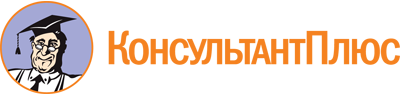 Обзор изменений Федерального закона от 31.07.2020 N 248-ФЗ "О государственном контроле (надзоре) и муниципальном контроле в Российской Федерации"Документ предоставлен КонсультантПлюс

www.consultant.ru

Дата сохранения: 17.01.2023
 